                                        Curriculum Vitae             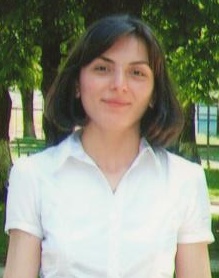 Name: Ana Surname:GigauriDate of birth: 18.12.1983Marital status: married  Address: #13, Davit Rectoristr. I lane, Telavi, 2200, Georgia  Tel.: Mob.: (+995)595 134068 e-mail:anagigauri@yahoo.comEducation:2009-2012  -awarded the Academic Degree of Doctor of Education.2009 – 2010 - Doctorate Student in the Erasmus Mundus ECW Programmeof the A.T.E.I of Thessaloniki.2005-2007 –awarded Master’s Academic Degree with a Major in Philology.2001-2005 - completed the full Bachelor’s programme with a Major in English Language and Literature and awarded the Academic Degree of Bachelor of Philology.Working Experience: From 2013 till now – Assistant Professor at Iakob Gogebashvili Telavi State University.2016(April 12-13) – trainer – leaded the training “Professional development of academic staff for improvement of services for students with special needs ” organized in the frame of the EU funded project DARE.2010 – 2013 –teacher of English language and literature.International Exchange Programs and International Projects: From 2017 – till now- researcher and trainer of Erasmus + International Project“Developing Programs for access of disadvantaged groups of people and regions to higher education”(DARE).2016 (October)–lecturer at Aristotle University (department of theoretical and applied linguistics, faculty of English), Thessaloniki, Greece.Erasmus Mundus + internationalstuff mobility for teaching.2009 – 2010 - Doctorate Student in the Erasmus Mundus ECW Programmeof the A.T.E.I of Thessaloniki (carried out her Doctorate research „Oral Interaction and OralDiscourse in University English for Specific Purposes (ESP) Classrooms“.Thessaloniki, Greece. Trainings:2017  (December 7-9) – participant of training“Quanitative Research Methods in Social Sciences” organized byUniversity of North Texas and Know How Training Center at Telavi State University, Telavi, Georgia. 2016 - 2017 - participant of training “Action Research” organized by Civic Development Institute at Telavi State University, Telavi, Georgia. 2017  (October3) - participant of training “From Traditional to Network Interactive Classroom”,Telavi State University, Telavi, Georgia. 2016  (July27) – participant of training “21st century Teaching Methods” organized by University of North Texas and Know How Training Centerat Telavi State University, Telavi, Georgia.2016  (May 20) - participant of training “Applied aspects of interpersonal relations at higher education level”,Telavi State University, Telavi, Georgia.2012 - participant of training “Basics of local government, presentation skills and project management” organized by GIPA and Open Society Georgia Foundation, Telavi, Georgia.Publications and Conferences : 2018  -paper Assessing Public Administration Students’ Speaking Performance while Teaching ESP, Fifth international conference“Science and Practice: a new level of integration in the modern world”, Sheffield, Britain.2018- paper Teaching ESP to Public Administration Students, Scientific-research Journal: “Scientific enquiry in the contemporary world: theoretical basics and innovative approach” 12thedition, 2018. B & M Publishing.San Francisco, California, USA. 2018- paper Means of Expressing Georgian “Satskisi” in the English Language, Scientific papers of Ganja State University#1, 2018.2017 - paper Teaching English Idioms at the University Level, Proceedings of the Second International Conferenced “Higher Education – New Technologies and Innovations”. Kutaisi, Georgia.2015 –paper Attitudes towards Teachers’ Code Switching in Grammar Classes,Proceedings of the Third International Scientific Conference “Intercultural Dialogues”. Telavi, Georgia.2013 - paper When and How to Treat Speaking Errors/Mistakes?, International Scientific Journal Inteleqti No 3 (47).Tbilisi, Georgia.2012 – monograph Strategies for Developing Speaking Skills in ESP Teaching (English for Law Students at the University Level), Tbilisi: MPG Publication House. 2012 –paperWays of Selecting Vocabulary and Terminology in ESP Teaching, Tbilisi: International scientific journal Inteleqti No 3 (44).Tbilisi, Georgia.2012 –paper Teachers’ Role in ESP classes(Co-author: Prof. M.Garibashvil), Proceedings of the Second International Research Conference on Education, English Language Teaching, English Language and Literatures in English, IBSU. Tbilisi.2012 - paperThe Comparative Analyses of the Georgian “Satskisi” and the English Infinitive, Tbilisi: International scientific journal Inteleqti No 2 (43).2012 - paperAge peculiarities of I-II year students and teachingspeaking to ESP students, Ukraine:Scientific Notes:Psychological and Pedagogical Sciences, No 10.2012 - paperAssessing speaking while teaching English for law students inScientific News, 2012/2, Ganja State University, Azerbaijan. 2011 - paperSpeaking Activities for Teaching English for Lawin the Proceedings of the First International Research Conference on Education, English Language Teaching, English Language and Literatures in English, IBSU. Tbilisi.2011 –paperAuthenticity of Teaching Materials in ESP Classes, Tbilisi: International scientific journal Inteleqti No 3 (41).2010 –paperTeacher-student Interaction in ESP (English for Specific Purposes) Classes(Co-author: Prof. M. Garibashvil),Kutaisi: International Scientific Journal Language and Culture № 4. 2010 - paper Specifics of teaching general English and ESP at theUniversity levelin the Proceedings of the international conference on “Teaching Foreign Language and their Problems of Development”, Ganja State University. Ganja, Azerbaijan.Language skills: Georgian (native), English, RussianComputer skills: Word, Excel, Power Point, SPSS